Hierbij bied ik u de nota naar aanleiding van het verslag inzake het bovenvermelde voorstel aan.De Minister van Justitie en Veiligheid,D. Yeşilgöz-Zegerius 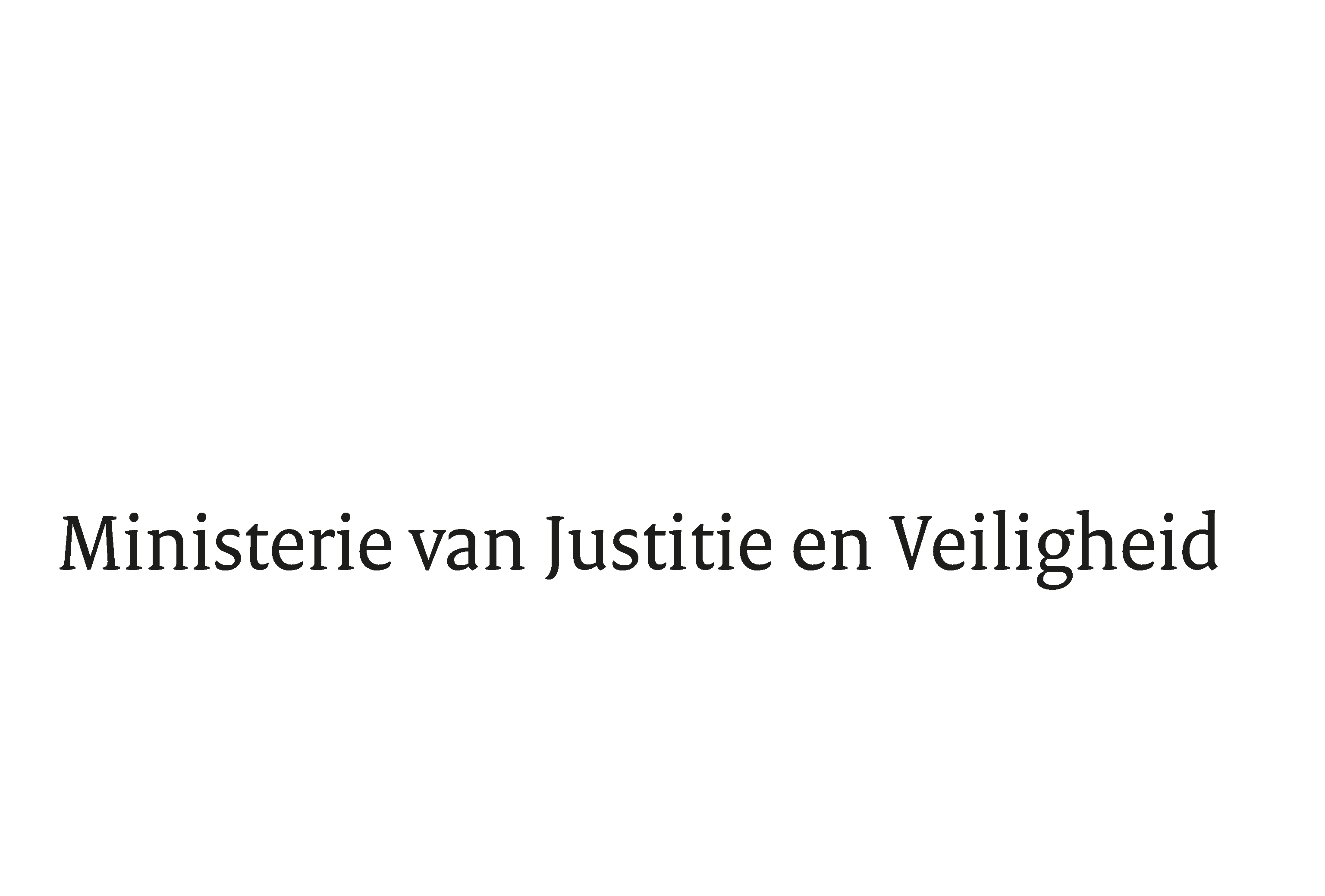 > Retouradres Postbus 20301 2500 EH  Den Haag> Retouradres Postbus 20301 2500 EH  Den HaagAan de Voorzitter van de Tweede Kamer der Staten-GeneraalPostbus 20018 2500 EA  DEN HAAGAan de Voorzitter van de Tweede Kamer der Staten-GeneraalPostbus 20018 2500 EA  DEN HAAGDatum4 juli 2022OnderwerpWijziging van de Wet beveiliging netwerk- en informatiesystemen in verband met de uitbreiding van de bevoegdheid van de Minister van Justitie en Veiligheid om dreigings- en incidentinformatie over de netwerk- en informatiesystemen van niet-vitale aanbieders te verstrekken aan deze aanbieders en aan organisaties die objectief kenbaar tot taak hebben om andere organisaties of het publiek te informeren over dreigingen en incidenten ten behoeve van deze aanbiedersDirectie Wetgeving en Juridische ZakenSector Staats- en BestuursrechtTurfmarkt 1472511 DP  Den HaagPostbus 203012500 EH  Den Haagwww.rijksoverheid.nl/jenvOns kenmerk4082164Bijlagen3Bij beantwoording de datum en ons kenmerk vermelden. Wilt u slechts één zaak in uw brief behandelen.